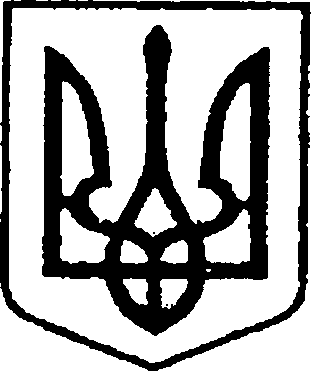 УКРАЇНАЧЕРНІГІВСЬКА ОБЛАСТЬН І Ж И Н С Ь К А    М І С Ь К А    Р А Д АВ И К О Н А В Ч И Й    К О М І Т Е ТР І Ш Е Н Н Явід 05 жовтня 2023 р.	                м. Ніжин		       № 433Відповідно до статей 36, 40, 42, 52, 53, 59, 73 Закону України «Про місцеве самоврядування в Україні», керуючись Регламентом виконавчого комітету Ніжинської міської ради Чернігівської області VІІI скликання, затвердженого рішенням Ніжинської міської ради Чернігівської області від 24.12.2020р. №27-4/2020, постановою Кабінету Міністрів України від 20.03.2022р. №326 «Про затвердження Порядку визначення шкоди та збитків, завданих Україні внаслідок збройної агресії Російської Федерації», наказом Міністерства аграрної політики та продовольства України від 28.06.2023р. №1328 «Про затвердження Методики визначення шкоди та збитків, завданих особистим селянським господарствам та/або фермерським господарствам, що зареєстровані як фізичні особи-підприємці, внаслідок збройної агресії Російської Федерації», виконавчий комітет Ніжинської міської ради вирішив:Утворити комісію з обстеження щодо втрат сільськогосподарських тварин, збитків, завданих сільськогосподарській техніці та обладнанню, внаслідок збройної агресії російської федерації (далі – комісія) у складі що додається (додаток 1).В своїй роботі комісії керуватися постановою Кабінету Міністрів України від 20.03.2022р. №326 «Про затвердження Порядку визначення шкоди та збитків, завданих Україні внаслідок збройної агресії Російської Федерації», наказом Міністерства аграрної політики та продовольства України від 28.06.2023р. №1328 «Про затвердження Методики визначення шкоди та збитків, завданих особистим селянським господарствам та/або фермерським господарствам, що зареєстровані як фізичні особи-підприємці, внаслідок збройної агресії Російської Федерації».Керівництво роботою комісії здійснює голова комісії. У разі відсутності голови комісії – заступник голови комісії.У разі відсутності члена комісії з поважних причин, участь у роботі комісії приймає посадова особа відповідного підрозділу (відділу, управління, установи).Начальнику відділу економіки виконавчого комітету Ніжинської міської ради Тараненко Г.П. забезпечити оприлюднення даного рішення на офіційному сайті Ніжинської міської ради. Начальнику відділу з питань діловодства та роботи зі зверненнями громадян апарату виконавчого комітету Ніжинської міської ради Шкляр Т.М. довести дане рішення до відома осіб, визначених у ньому.Контроль за виконанням даного рішення покласти на першого заступника міського голови з питань діяльності виконавчих органів ради Вовченка Ф.І.Головуючий на засіданні виконавчого
комітету Ніжинської міської радиперший заступник міського голови з питань діяльності виконавчих органів ради 			                                        	Федір ВОВЧЕНКО СКЛАДкомісії з обстеження щодо втрат сільськогосподарських тварин, збитків, завданих сільськогосподарській техніці та обладнанню, внаслідок збройної агресії російської федераціїПро створення комісії з обстеження щодо втрат сільськогосподарських тварин, збитків, завданих сільськогосподарській техніці та обладнаннюДодаток 1до рішення виконавчого комітетувід 05 жовтня 2023 р. № 433Федір Вовченко перший заступник міського головиз питань діяльності виконавчих органів ради, голова комісії;Сергій Смагазаступник міського головиз питань діяльності виконавчих органів ради, заступник голови комісії;Ярослава Ярош начальник сектора розвитку підприємництва, споживчого ринку та захисту прав споживачів відділу економіки, секретар комісії;Члени комісії:Члени комісії:Геннадій Тараненконачальник відділу економіки;Любов Пелехай староста Кунашівсько-Переяслівського старостинського округу;Ірина Онокало начальник управління комунального майна та земельних відносин;Борис Стрілкоголовний спеціаліст відділу з благоустрою, роботи з органами самоорганізації населення та взаємодії з правоохоронними органами;Віктор Рафальський начальник Ніжинського управління Головного управління Держпродспоживслужби в Чернігівській області (за згодою);Анатолій Кошовий начальник Ніжинської районної державної лікарні ветеринарної медицини (за згодою);Валерій Марківськийзаступник начальника Ніжинського РВП ГУНП в Чернігівської області, капітан поліції (за згодою);Віктор Кравецьначальник Ніжинського районного Управління ГУ ДСНС України у Чернігівській області, полковник служби цивільного захисту (за згодою);Віктор Радченкодепутат Ніжинської міської ради (за згодою).Начальник відділу економікиГеннадій ТАРАНЕНКО